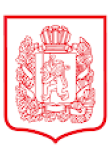 СЕЛЬСКОЕ ПОСЕЛЕНИЕ                                                                                             РОЖДЕСТВЕНСКИЙ СЕЛЬСОВЕТ                                                                               КАЗАЧИНСКОГО МУНИЦИПАЛЬНОГО РАЙОНА                                           КРАСНОЯРСКОГО КРАЯПОСТАНОВЛЕНИЕ  30.01.2024                                            с. Рождественское                                                        №9О мера по реализации решения Рождественского сельского Совета депутатов от 27.12.2023 №33-104 «О бюджете Рождественского сельсовета на 2024 год и плановый период 2025-2026 годов».В соответствии со статьей 17 Устава Рождественского сельсовета, решением Рождественского сельского Совета депутатов от 27.12.2023 №33-104 «О бюджете Рождественского сельсовета на 2024 год и плановый период 2025-2026 годов».ПОСТАНОВЛЯЮ:1. Специалистам администрации Рождественского сельсовета, ответственным за формирование доходов бюджета поселения: а) обеспечить поступление доходов согласно утвержденным плановым назначениям по администрируемым доходам бюджета поселения;б) принять меры по повышению качества управления дебиторской задолженностью по администрируемым платежам в бюджет поселения и снижению показателей просроченной дебиторской задолженности;в) осуществлять постоянную работу по уточнению платежей, относимых Управлением Федерального казначейства по Красноярскому краю на невыясненные поступления, проводить разъяснительную работу с плательщиками налогов, сборов и иных платежей в части правильности оформления платежных документов на перечисление в бюджет поселения соответствующих платежей.2. Установить, что погашение кредиторской задолженности, сложившейся по принятым в предыдущие годы, фактически произведенным, но не оплаченным по состоянию на 01.01.2024 обязательствам, осуществляется за счет бюджетных ассигнований, утвержденных на 2024 год в первоочередном порядке.3. Установить, что получатели средств бюджета поселения,а также муниципальные автономные и бюджетные учреждения при заключении подлежащих оплате за счет средств бюджета поселения договоров (контрактов) на поставку товаров, выполнение работ, оказание услуг вправе предусматривать условия частичной или полной предоплаты в следующих случаях:а) в размере 100 процентов от суммы договора (муниципального контракта) на поставку товаров, выполнение работ, оказание услуг, но не более лимитов бюджетных обязательств, подлежащих исполнению за счет средств бюджета поселения в соответствующем финансовом году, в соответствии с перечнем товаров, работ и услуг, авансовые платежи по которым могут предусматриваться в размере 100 процентов от суммы договора (муниципального контракта), согласно приложению № 1;б) в размере до 50 процентов от суммы договора (контракта) на выполнение работ по строительству, реконструкции, инженерным изысканиям, подготовке проектной документации по объектам капитального строительства, но не более лимитов бюджетных обязательств, подлежащих исполнению за счет средств бюджета поселения в соответствующем финансовом году;в) в размере до 30 процентов от суммы договора (муниципального контракта), но не более лимитов бюджетных обязательств, подлежащих исполнению за счет средств бюджета поселения в соответствующем финансовом году, - по остальным договорам (муниципальным контрактам), если иное не предусмотрено законодательством Российской Федерации.4. Поручить Рычковой Надежде Федоровне специалисту 1 категории, Пилипенко Ольге Ильиничне Главе Рождественского сельсовета:а) ежеквартально до 10-го числа месяца, следующего за отчетным кварталом, представлять в финансовое управление администрации Казачинского района информацию о реализации плана мероприятий по росту доходов, оптимизации расходов и совершенствованию межбюджетных отношений и долговой политики Рождественскогосельсовета;б) обеспечить использование средств бюджета поселения, предоставленных в текущем финансовом году, в соответствии с кассовым планом бюджета поселения;в) обеспечить при прогнозируемом снижении объема поступлений доходов бюджета поселения в первоочередном порядке выплату заработной платы работникам учреждений бюджетной сферы, оплату коммунальных услуг, исполнение публичных нормативных обязательств, уплату налогов;г) не допускать образования просроченной кредиторской и дебиторской задолженности по средствам бюджета поселения;д)ежемесячно, в срок не позднее 3 числа месяца, следующего за отчетным месяцем, представлять в финансовое управление администрации Казачинского района сведения о состоянии кредиторской задолженности на отчетную дату по форме, установленной финансовым управлением администрации Казачинского района;е) проводить работу по минимизации образования остатков средств бюджета поселения на лицевых счетах главных распорядителей и получателей средств бюджета поселения;ж) не допускать принятия новых расходных обязательств, не обеспеченных финансовыми ресурсами, и увеличения объема действующих расходных обязательств.5. В целях обеспечения выполнения Соглашения о мерах по социально-экономическому развитию и оздоровлению муниципальных финансов Казачинского района, заключенного с Финансовым управлением администрации Казачинского Рычковой Надежде Федоровне специалисту 1 категории, Пилипенко Ольге Ильиничне Главе Рождественского сельсовета обеспечить:а) не превышение предельных размеров оплаты труда депутатов, выборных должностных лиц местного самоуправления, осуществляющих свои полномочия на постоянной основе, лиц, замещающих иные муниципальные должности, установленные постановлением Совета администрации Красноярского края от 29.12.2007 № 512-п «О нормативах формирования расходов на оплату труда депутатов, выборных должностных лиц местного самоуправления, осуществляющих свои полномочия на постоянной основе, и муниципальных служащих»;б) соблюдение нормативов формирования расходов на оплату труда депутатов, выборных должностных лиц местного самоуправления, осуществляющих свои полномочия на постоянной основе, лиц, замещающих иные муниципальные должности, и муниципальных служащих, установленные постановлением Совета администрации Красноярского края от 29.12.2007 № 512-п «О нормативах формирования расходов на оплату труда депутатов, выборных должностных лиц местного самоуправления, осуществляющих свои полномочия на постоянной основе, лиц, замещающих иные муниципальные должности, и муниципальных служащих»;в) предоставление в финансовое управление администрации Казачинского района ежеквартальной информации о расходовании субсидий, субвенций и иных межбюджетных трансфертах, предоставляемых из районного бюджета за счет средств краевого и федерального бюджетов по формам, установленным органами исполнительной власти Красноярского края, в срок не позднее 3-го числа месяца, следующего за отчетным кварталом;г) предоставление в финансовое управление администрации Казачинского района информации о потребности на очередной месяц в субсидиях, субвенциях и иных межбюджетных трансфертах, предоставляемых из краевого и федерального бюджетов по формам, установленным органами исполнительной власти Красноярского края, в срок не позднее 15-го числа текущего месяца;д) предоставление в финансовое управление администрации Казачинского района Плана мероприятий по росту доходов, оптимизации расходов и совершенствованию межбюджетных отношений и долговой политики Рождественского сельсовета, в срок не позднее 1 февраля 2024 года.е) представление в отдел экономики и планирования администрации Казачинского района по итогам полугодия, года - перечень и копии принятых в течение 2024 года муниципальных правовых актов об установлении, изменении и прекращении действия местных налогов согласно приложению № 2;а) представление в отдел земельно-имущественных отношений администрации Казачинского района ежеквартально, в срок до 5 числа месяца, следующего за отчетным кварталом, информацию о состоянии арендного землепользования согласно приложению № 3.6. Контроль за исполнением настоящего Постановления оставляю за собой.7. Настоящее постановление вступает в силу после официального опубликования в газете «Рождественские вести» и распространяет свое действие на правоотношения возникшие с 01.01.2024. Постановление  подлежит размещению на официальном сайте в сети «Интернет» - рождественский-адм.рф.Глава Рождественского сельсовета                                                                     О.И ПилипенкоПриложение № 1к Постановлениюадминистрации Рождественского сельсоветаот 30 января 2024 г. № 9ПЕРЕЧЕНЬ ТОВАРОВ, РАБОТ И УСЛУГ, АВАНСОВЫЕ ПЛАТЕЖИ ПО КОТОРЫМ МОГУТ ПРЕДУСМАТРИВАТЬСЯ В РАЗМЕРЕ 100 ПРОЦЕНТОВ ОТ СУММЫ ДОГОВОРА (КОНТРАКТА)1. Услуги по подписке на периодические издания, услуги почтовой связи.2. Услуги по обучению на курсах повышения квалификации, в том числе участие в лекциях и вебинарах очно или онлайн, по прохождению профессиональной переподготовки, взносы на участие в семинарах, совещаниях, форумах, соревнованиях, конференциях, выставках.3. Приобретение ученических медалей, учебно-педагогической и аттестационно-бланочной документации.4. Мероприятия по организации трудового воспитания несовершеннолетних граждан в возрасте от 14 до 18 лет.5. Путевки в детские оздоровительные лагеря.6. Билеты на посещение краевых и муниципальных учреждений культуры.7. Услуги по организации и проведению мероприятий (концертов) с участием приглашенных коллективов, исполнителей.8. Услуги по страхованию жизни, здоровья и имущества физических и юридических лиц (в том числе услуги по обязательному страхованию гражданской ответственности владельцев транспортных средств,владельцев опасных объектов за причинение вреда в результате аварии на опасном объекте).9. Услуги сотовой связи, стационарной телефонной связи, информационно-телекоммуникационной сети Интернет.10. Авиа- и железнодорожные билеты, билеты для проезда городским, пригородным и междугороднимавтомобильным транспортом.11. Услуги по экспертизе оргтехники и оборудования.12. Услуги по санитарным эпидемиологическим и гигиеническим исследованиям.13. Услуги по техническому учету объектов недвижимости.14. Технологическое присоединение к инженерным сетям электро-, тепло-, водоснабжения и канализации, а также получение технических условий на проектирование.15. Получение технических условий на технологическое присоединение к инженерным сетям электро-, водоснабжения, монтаж узлов учета расхода холодной воды, приборов учета электрической энергии.16. Услуги по согласованию и получению заключений надзорных органов, необходимые для получения разрешений на строительство, ввод объектов в эксплуатацию.17. Услуги по проведению государственной экспертизы проектной документации, инженерных изысканий, проверкидостоверности определения сметной стоимости объектов капитального строительства.18. Приобретение цветов, наградной продукции.19. Услуги по организации отдыха и оздоровления детей.20. Услуги по предоставлению неисключительной лицензии (неисключительных прав) на использование оригинальных аудиовизуальных произведений.21. Услуги по государственной экологической экспертизе.22. Услуги по бронированию и найму жилых помещений, связанные со служебными командировками.23. Услуги, связанные с направлением спортсменов и сопровождающих их лиц (перевозка, проживание, питание, аренда спортсооружений и инвентаря) для подготовки (тренировочные сборы) и участия в официальных муниципальных, межмуниципальных, региональных, межрегиональных, всероссийских и международных спортивных и физкультурных мероприятиях.24. Товары, работы и услуги, приобретаемые для оказания медицинской помощи в неотложной или экстренной форме, в том числе вследствие аварии, обстоятельств непреодолимой силы, для предупреждения (при введении режима повышенной готовности функционирования органов управления и сил единой государственной системы предупреждения и ликвидации чрезвычайных ситуаций) и (или) ликвидации чрезвычайной ситуации, для оказания гуманитарной помощи.25. Услуги по регистрации (продлению срока регистрации) доменного имени.26. Товары, приобретаемые в целях модернизации и обслуживания информационно-телекоммуникационной сети, систем хранения данных, информационных систем и систем видеонаблюдения, а именно:средства связи, выполняющие функцию систем коммутации;машины вычислительные электронные цифровые, поставляемые в виде систем для автоматической обработки данных;видеокамеры;источники бесперебойного питания;машины вычислительные электронные цифровые прочие, содержащие или не содержащие в одном корпусе одно или два из следующих устройств для автоматической обработки данных: запоминающие устройства, устройства ввода, устройства вывода;компьютеры портативные массой не более 10 кг, такие как ноутбуки, планшетные компьютеры, карманные компьютеры, в том числе совмещающие функции мобильного телефонного аппарата.27. Приобретение горюче-смазочных материалов.28. Услуги, связанные с направлением участников культурных мероприятий, деятелей и работников культуры и искусства, а также сопровождающих их лиц (перевозка, проживание, питание, аренда помещений и иного имущества) для подготовки и участия в проводимых за пределами Казачинского района официальных региональных, межрегиональных, всероссийских и международных культурных мероприятиях (иных проектах и мероприятиях).29. Услуги перевозки грузов автомобильным (авиа, железнодорожным) транспортом, по курьерской доставке грузов, экспресс-доставке.30. Товары, работы, услуги, приобретаемые на основании статья 73 Бюджетного кодекса Российской Федерации с целью проведения ремонтных работ, выполняемых для устранения незначительных дефектов или поломок в помещении или объектов основных средств, а также связанных с содержанием имущества получателя средств местного бюджета, муниципальных автономных и бюджетных учреждений и поддержания его в надлежащем состоянии, стоимостью не более десяти тысяч рублей.Приложение № 2к Постановлениюадминистрации Рождественского сельсоветаот 30 января 2024 г. № 9Перечень принятых муниципальных правовых актов об установлении, изменении и прекращении действия налогов*за __________________________________________________________(наименование  поселения)Глава Рождественского сельсовета____________    ____________________________(подпись)           (Ф.И.О.)	Исполнитель, тел.Перечень с указанием муниципальных правовых актов, принятых за полугодие и за 2024 год, и копии данных актов предоставляются до 5 числа месяца, следующего за отчетным периодом.При отсутствии за отчетный период принятых муниципальных правовых актов в перечне за соответствующий отчетный период указывается «нормативных правовых актов не принималось».Приложение № 3к Постановлениюадминистрации Рождественского сельсоветаот 30 января 2024 г. № 9Информация о состоянии арендного землепользования на территории _____________________________ по состоянию на _________ 20___ г.* указывается количество договоров аренды, действующих по состоянию на отчетную дату** указывается количество договоров аренды, заключенных в текущем финансовом году и действующих по состоянию на отчетную датуГлава Рождественского сельсовета____________    ____________________________                                                                           (подпись)           (Ф.И.О.)	Исполнитель, тел.Наименование доходного источникаНомер и дата принятия нормативного правового актаНаименование принятого нормативного правового актаНаименование органа, принявшего решениеДата опубликования решения12345Земельный налогЗемельный налогЗемельный налогНалог на имущество физических лиц Налог на имущество физических лиц Налог на имущество физических лиц Заключено договоровЗаключено договоровЗаключено договоровПлощадь земельных участков, предоставленных в аренду, гаГодовое начисление арендной платы,тыс. рублейЗадолженность,тыс. рублейЗадолженность,тыс. рублейЗадолженность,тыс. рублейЗадолженность,тыс. рублейВ том числе задолженность, невозможная к взысканию, тыс. рублейВсего*из них в текущем году**из них в текущем году**Площадь земельных участков, предоставленных в аренду, гаГодовое начисление арендной платы,тыс. рублейвсегов том числе по:в том числе по:в том числе по:В том числе задолженность, невозможная к взысканию, тыс. рублейВсего*из них в текущем году**из них в текущем году**Площадь земельных участков, предоставленных в аренду, гаГодовое начисление арендной платы,тыс. рублейвсегоарендной платеарендной платепениВ том числе задолженность, невозможная к взысканию, тыс. рублей11а1а2344а4а4б5КБК ХХХ 1 11 05013 10 0000 120 «Доходы, получаемые в виде арендной платы за земельные участки, государственная собственность на которые не разграничена и которые расположены в границах сельских поселений, а также средства от продажи права на заключение договоров аренды указанных земельных участков»КБК ХХХ 1 11 05013 10 0000 120 «Доходы, получаемые в виде арендной платы за земельные участки, государственная собственность на которые не разграничена и которые расположены в границах сельских поселений, а также средства от продажи права на заключение договоров аренды указанных земельных участков»КБК ХХХ 1 11 05013 10 0000 120 «Доходы, получаемые в виде арендной платы за земельные участки, государственная собственность на которые не разграничена и которые расположены в границах сельских поселений, а также средства от продажи права на заключение договоров аренды указанных земельных участков»КБК ХХХ 1 11 05013 10 0000 120 «Доходы, получаемые в виде арендной платы за земельные участки, государственная собственность на которые не разграничена и которые расположены в границах сельских поселений, а также средства от продажи права на заключение договоров аренды указанных земельных участков»КБК ХХХ 1 11 05013 10 0000 120 «Доходы, получаемые в виде арендной платы за земельные участки, государственная собственность на которые не разграничена и которые расположены в границах сельских поселений, а также средства от продажи права на заключение договоров аренды указанных земельных участков»КБК ХХХ 1 11 05013 10 0000 120 «Доходы, получаемые в виде арендной платы за земельные участки, государственная собственность на которые не разграничена и которые расположены в границах сельских поселений, а также средства от продажи права на заключение договоров аренды указанных земельных участков»КБК ХХХ 1 11 05013 10 0000 120 «Доходы, получаемые в виде арендной платы за земельные участки, государственная собственность на которые не разграничена и которые расположены в границах сельских поселений, а также средства от продажи права на заключение договоров аренды указанных земельных участков»КБК ХХХ 1 11 05013 10 0000 120 «Доходы, получаемые в виде арендной платы за земельные участки, государственная собственность на которые не разграничена и которые расположены в границах сельских поселений, а также средства от продажи права на заключение договоров аренды указанных земельных участков»КБК ХХХ 1 11 05013 10 0000 120 «Доходы, получаемые в виде арендной платы за земельные участки, государственная собственность на которые не разграничена и которые расположены в границах сельских поселений, а также средства от продажи права на заключение договоров аренды указанных земельных участков»КБК ХХХ 1 11 05013 10 0000 120 «Доходы, получаемые в виде арендной платы за земельные участки, государственная собственность на которые не разграничена и которые расположены в границах сельских поселений, а также средства от продажи права на заключение договоров аренды указанных земельных участков»КБК ХХХ 1 11 05025 10 0000 120 «Доходы, получаемые в виде арендной платы, а также средства от продажи права на заключение договоров аренды за земли, находящиеся в собственности сельских поселений (за исключением земельных участков муниципальных бюджетных и автономных учреждений)»КБК ХХХ 1 11 05025 10 0000 120 «Доходы, получаемые в виде арендной платы, а также средства от продажи права на заключение договоров аренды за земли, находящиеся в собственности сельских поселений (за исключением земельных участков муниципальных бюджетных и автономных учреждений)»КБК ХХХ 1 11 05025 10 0000 120 «Доходы, получаемые в виде арендной платы, а также средства от продажи права на заключение договоров аренды за земли, находящиеся в собственности сельских поселений (за исключением земельных участков муниципальных бюджетных и автономных учреждений)»КБК ХХХ 1 11 05025 10 0000 120 «Доходы, получаемые в виде арендной платы, а также средства от продажи права на заключение договоров аренды за земли, находящиеся в собственности сельских поселений (за исключением земельных участков муниципальных бюджетных и автономных учреждений)»КБК ХХХ 1 11 05025 10 0000 120 «Доходы, получаемые в виде арендной платы, а также средства от продажи права на заключение договоров аренды за земли, находящиеся в собственности сельских поселений (за исключением земельных участков муниципальных бюджетных и автономных учреждений)»КБК ХХХ 1 11 05025 10 0000 120 «Доходы, получаемые в виде арендной платы, а также средства от продажи права на заключение договоров аренды за земли, находящиеся в собственности сельских поселений (за исключением земельных участков муниципальных бюджетных и автономных учреждений)»КБК ХХХ 1 11 05025 10 0000 120 «Доходы, получаемые в виде арендной платы, а также средства от продажи права на заключение договоров аренды за земли, находящиеся в собственности сельских поселений (за исключением земельных участков муниципальных бюджетных и автономных учреждений)»КБК ХХХ 1 11 05025 10 0000 120 «Доходы, получаемые в виде арендной платы, а также средства от продажи права на заключение договоров аренды за земли, находящиеся в собственности сельских поселений (за исключением земельных участков муниципальных бюджетных и автономных учреждений)»КБК ХХХ 1 11 05025 10 0000 120 «Доходы, получаемые в виде арендной платы, а также средства от продажи права на заключение договоров аренды за земли, находящиеся в собственности сельских поселений (за исключением земельных участков муниципальных бюджетных и автономных учреждений)»КБК ХХХ 1 11 05025 10 0000 120 «Доходы, получаемые в виде арендной платы, а также средства от продажи права на заключение договоров аренды за земли, находящиеся в собственности сельских поселений (за исключением земельных участков муниципальных бюджетных и автономных учреждений)»